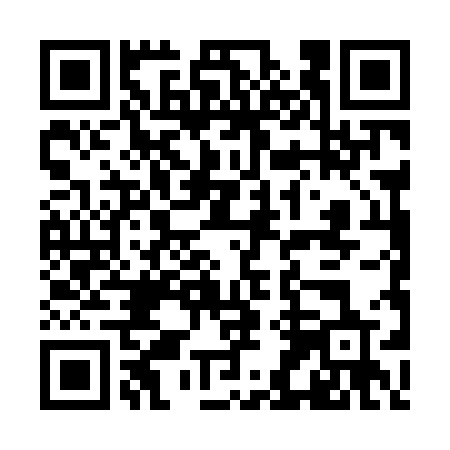 Ramadan times for Cottage Gardens, California, USAMon 11 Mar 2024 - Wed 10 Apr 2024High Latitude Method: Angle Based RulePrayer Calculation Method: Islamic Society of North AmericaAsar Calculation Method: ShafiPrayer times provided by https://www.salahtimes.comDateDayFajrSuhurSunriseDhuhrAsrIftarMaghribIsha11Mon5:565:567:0412:594:216:546:548:0312Tue5:545:547:0312:594:216:556:558:0413Wed5:535:537:0112:584:226:566:568:0414Thu5:515:517:0012:584:226:576:578:0515Fri5:505:506:5912:584:226:576:578:0616Sat5:495:496:5712:574:236:586:588:0717Sun5:475:476:5612:574:236:596:598:0818Mon5:465:466:5512:574:237:007:008:0819Tue5:445:446:5312:574:247:007:008:0920Wed5:435:436:5212:564:247:017:018:1021Thu5:425:426:5112:564:247:027:028:1122Fri5:405:406:4912:564:247:037:038:1223Sat5:395:396:4812:554:257:047:048:1324Sun5:375:376:4612:554:257:047:048:1425Mon5:365:366:4512:554:257:057:058:1426Tue5:345:346:4412:544:257:067:068:1527Wed5:335:336:4212:544:257:077:078:1628Thu5:315:316:4112:544:267:077:078:1729Fri5:305:306:4012:544:267:087:088:1830Sat5:295:296:3812:534:267:097:098:1931Sun5:275:276:3712:534:267:107:108:201Mon5:265:266:3512:534:267:107:108:202Tue5:245:246:3412:524:267:117:118:213Wed5:235:236:3312:524:277:127:128:224Thu5:215:216:3112:524:277:137:138:235Fri5:205:206:3012:524:277:137:138:246Sat5:185:186:2912:514:277:147:148:257Sun5:175:176:2712:514:277:157:158:268Mon5:155:156:2612:514:277:167:168:279Tue5:145:146:2512:504:277:177:178:2810Wed5:125:126:2412:504:277:177:178:29